ExerciseWrite a program which inputs an individual’s income and determines what tax rate they pay. It should output the tax rate and tax amount to screen.Test DataSource Codeimport java.util.Scanner;public class IncomeTax {	public static void main(String[] args) {
		// Ray O'Connor - Income Tax prog
		System.out.println("Enter wages");
		Scanner InputData=new Scanner(System.in);
		double Income=InputData.nextDouble();
		if (Income < 43550) {
			System.out.println("Tax rate = 20%");
			System.out.println("Tax amount = " + (Income * 0.2));
		}
		else {
			System.out.println("Tax rate = 40%");
			System.out.println("Tax amount = " + (Income * 0.4));
		}
	}
}Output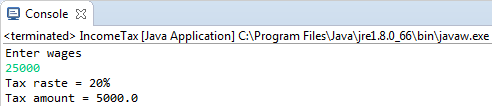 2500020%, 50005575040%, 22300